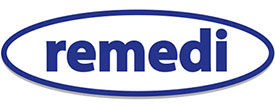 VOLUNTEER ROLE DESCRIPTIONTo contact victims of hate crime within 24 hours, by telephone, to offer initial support, signposting and onward referrals following a reported Hate Crime (this may involve evening and weekend contact).To conduct a thorough needs assessment with victims of Hate Crime. This maybe face to face, online or over the phone (this will be based on local Covid restriction and guidance).To identify additional support needs for victims of crime and refer to specialist services with consentTo build a knowledge of local and national support servicesTo ensure outcomes of contact are reported to service coordinatorTo provide follow up calls to victims as requiredTo manage own diary and complete 5 hours of volunteering per weekTo identify ongoing training needs for self and source training with approval from your line managerTo comply with The Victims Code of Practice and the EU Directive on Victims of CrimeTo attend supervision with the project Co-ordinator when required, whether this is by phone, online or face to face.To ensure Remedi systems and procedures are always maintainedTo comply and ensure compliance with all Remedi policiesTo ensure the strict adherence to all legal requirements relating to Remedi work, i.e. Equal Opportunities, GDPR and Confidentiality and SafeguardingTo comply with the lone working procedure at all relevant timesTo pro-actively promote the service locallyTo represent and promote REMEDI in a professional manner at all times.Interviews to take place week commencing 25th April. Role is subject to DBS/police vetting. Role likely to commence in June 2022. 